Vyšší policejní škola a Střední policejní škola Ministerstva vnitra v Holešově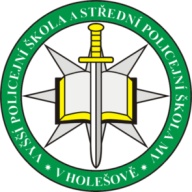 Zlínská 991, 769 01 Holešov, ID datové schránky: nkbkgcb,tel. 573 324 111, fax. 573 324 103, e-mail: sekret@spshol.cz                                       PŘIHLÁŠKA DO UBYTOVACÍHO ZAŘÍZENÍ PRO ŠKOLNÍ ROK :  ……………………            VYPLŇTE PROSÍM HŮKOVÝM PÍSMEM Třída: Třída: Jméno a příjmení:        Jméno a příjmení:       Datum narození:Datum narození:Místo narození:Místo narození:Adresa
trvalého
bydliště:Ulice, číslo domu:Adresa
trvalého
bydliště:Místo (obec):Adresa
trvalého
bydliště:PSČ, pošta:Adresa, na kterou Vám budeme zasílat zprávy:Telefon:                                                                                       Email:Údaje (poznámky) ubytovacího zařízení:OtecPříjmení a jméno:Trvalé bydliště:Telefon:MatkaPříjmení a jméno:Trvalé bydliště:Telefon:Jiný zákonný zástupcePříjmení a jméno:Trvalé bydliště:Telefon:Informace pro vychovatele:Informace pro vychovatele:Nemoci, způsob léčby, pravidelné užívání léků, jiná závažná sdělení: Nemoci, způsob léčby, pravidelné užívání léků, jiná závažná sdělení: Zájmová činnost:Zájmová činnost:Vzhledem ke způsobům financování si ředitel školy vyhrazuje právo upravovat ceny za ubytování  a stravu ve zdůvodněných případech i v průběhu školního roku.(Vyhláška Ministerstva vnitra č. 2/2006 Sb., kterou se pro školy a školská zařízení 
zřizované Ministerstvem vnitra provádějí některá ustanovení školského zákona, v platném znění.)Vzhledem ke způsobům financování si ředitel školy vyhrazuje právo upravovat ceny za ubytování  a stravu ve zdůvodněných případech i v průběhu školního roku.(Vyhláška Ministerstva vnitra č. 2/2006 Sb., kterou se pro školy a školská zařízení 
zřizované Ministerstvem vnitra provádějí některá ustanovení školského zákona, v platném znění.)Prohlašuji, že všechny uvedené údaje jsou pravdivé a že jsem nezamlčel(a)  závažné skutečnosti.Prohlašuji, že všechny uvedené údaje jsou pravdivé a že jsem nezamlčel(a)  závažné skutečnosti.  VPodpis uchazeče:  Datum:  Podpis zákonného zástupce: